<전과지원자 유의사항>1. 전과지원자격: 	① 2018학년도 2학기 현재 3~5학기 이수 중인 재학생으로서 40학점 이상 취득(예정)자
② 3학기 이상 5학기 이하 이수하고 40학점 이상 취득한 휴학생
(※ 2018학년도 겨울계절학기 이수 학점 제외)2. 전과 신청 기간: 2018년 11월 22일(목) 09:00 ~ 11월 28일(수) 17:00※ 기간 외 신청은 접수 불가하오니, 신청기간을 엄수하여 주시기 바랍니다.3. 전과 신청 방법: [유레카통합행정 → 마이유레카 → 학사 → 학적 → 전과신청및결과조회]가. 지원대학, 지원학과/학부, 지원전공 선택 후 클릭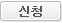 나. 클릭하여 ‘전과지원서’ 출력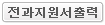 다. 날인 후 소속대학 행정실로 제출※ 유레카 신청과 전과지원서 접수를 모두 해야만 전과 신청이 완료됨.4. 전출 승인자 발표: 2019년 1월 7일(월) 14:00 이후 예정※ [유레카통합행정 → 마이유레카 → 학사 → 학적 → 전과신청및결과조회]에서 조회 가능5. 전입 전형일(면접 및 실기/필기고사): 2019년 1월 9일(수) ~ 1월 15일(화) 중 각 대학별 일정에 따름※	각 대학의 일정에 따라 차이가 있을 수 있으므로 전입지원 대학 행정실 또는 전공(학과) 사무실로 2019년 1월 8일(화)이후에 문의 바람.6. 전과 승인자 발표: 2019년 1월 29일(화) 예정※ [유레카통합행정 → 마이유레카 → 학사 → 학적 → 전과신청및결과조회]에서 조회 가능7. 휴학 중 전과할 경우 다음 학기에 반드시 복학해야 함. 미복학 시 전과 승인 취소됨.8. 전과 전 재학기간을 포함하여 재학연한을 초과할 수 없다.9. 전과 후의 교과목 이수는 입학년도에 맞는 전입학과(전공)의 교과이수 원칙에 따르며, 전과 이전에 취득한 전입학과(전공)의 전공기초 및 전공학점은 전입학과(전공)의 졸업에 필요한 총 취득학점에는 포함됨.10. 사범대학생 및 비사범계 대학 교직과정이수예정자가 비사범계 대학으로 전과할 경우, 교원자격증을 취득할 수 없음. 